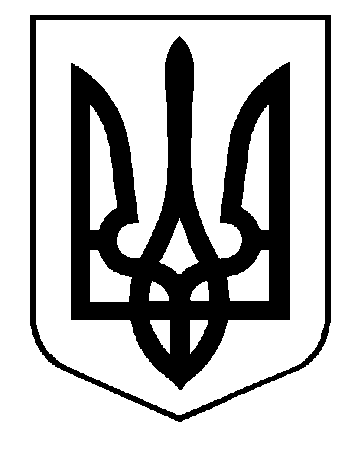 БІЛОЦЕРКІВСЬКА  МІСЬКА  РАДАКиївської областіВИКОНАВЧИЙ  КОМІТЕТР О З П О Р Я Д Ж Е Н Н Я          03 липня 2017 року                        .       м.Біла Церква                              №  72 РПро виділення коштів із загального фонду на придбання подарунків для представницьких  цілей                  Відповідно до Бюджетного кодексу України, ст.26 Закону України «Про місцеве самоврядування в Україні», пункту 4.8  розділу 4 Програми відзначення державних та професійних свят, ювілейних дат, заохочення за послуги перед містом, здійснення представницьких та інших заходів на 2017-2019 роки, затвердженої рішенням міської ради від 01 грудня 2016 року №376-20-VII, відділу бухгалтерії виконавчого комітету Білоцерківської міської ради перерахувати із загального фонду КПКВК 0318600 «Інші видатки» КЕКВ – 2210 «Предмети, матеріали, обладнання та інвентар» кошти в сумі 7 965 (сім тисяч дев’ятсот шістдесят п’ять) грн. 00 коп. без ПДВ на придбання подарунків для представницьких цілей, згідно поданих документів.Міський  голова                                                                                              Г.А.Дикий